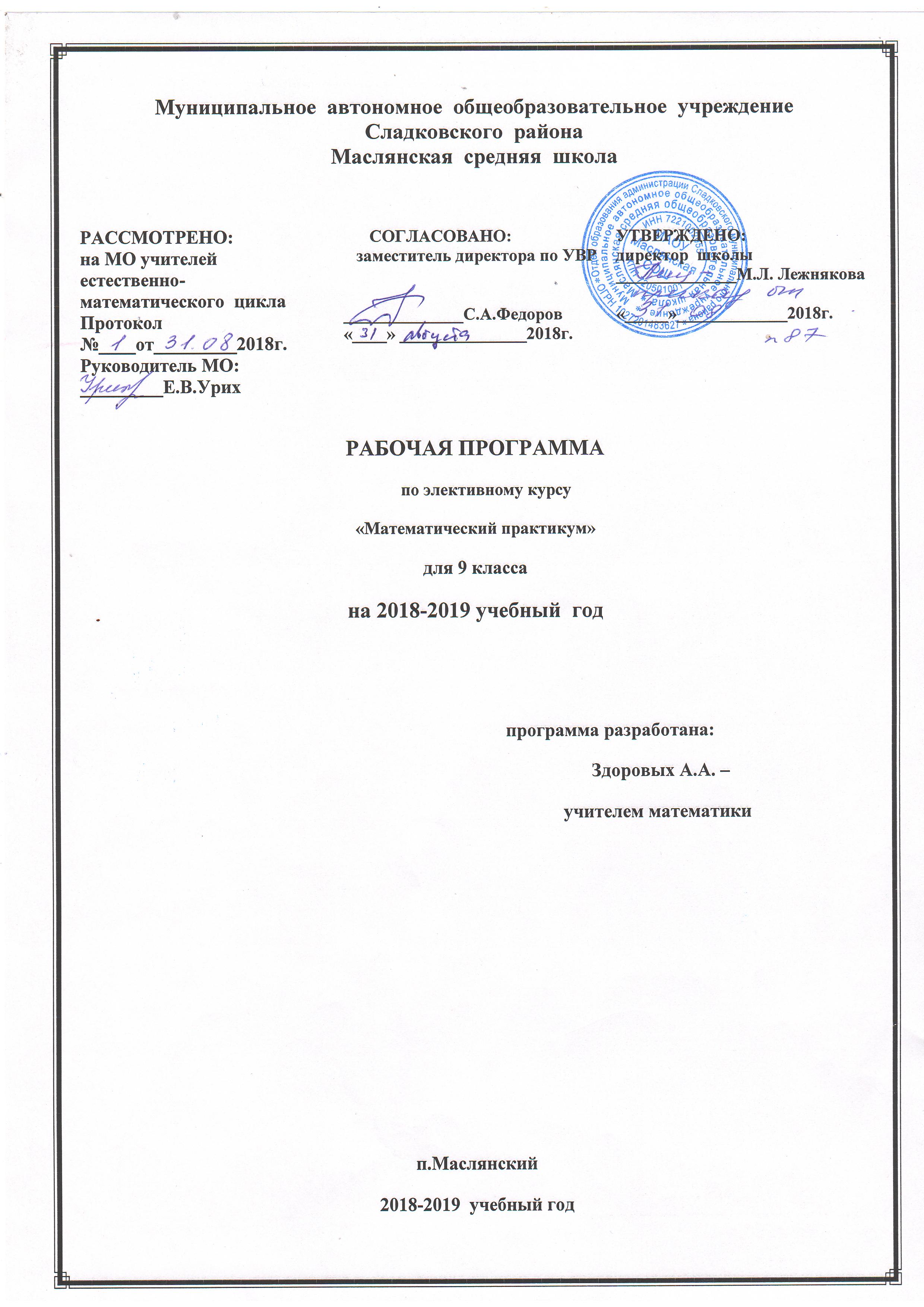 Пояснительная запискаДанная программа разработана на основе программы элективного  курса "Избранные вопросы математики", автор -  Щербинова Наталья Николаевна, учитель математики Программа элективного курса “Математический практикум” рассчитана три учебных четверти, и предназначена для предпрофильной и предэкзаменационной подготовки учащихся 9-х классов общеобразовательной школы, является предметно-ориентированной.Курс состоит из следующих тем:«Алгебраические выражения» - 4 часа«Проценты» - 5 часа «Квадратный трехчлен и его приложения» -  5 часа «Функция» –  4 часа «Уравнения и системы уравнений» - 4 часа«Неравенства и системы неравенств» - 4 часаИтоговое занятие - 1 часТакой подбор материала преследует две цели. С одной стороны, это создание базы для развития способности учащихся, с другой – восполнение некоторых содержательных пробелов основного курса. Программа элективного курса применима для различных групп школьников, независимо от выбора их будущей профессии, профиля в старшей школе.Выбор учебных тем для данной программы данного курса обусловлен несколькими причинами. Например,  непродолжительным изучением темы “Проценты” на первом этапе основной школы, когда учащиеся в силу возрастных особенностей еще не могут получить полноценные представления о процентах, об их роли в повседневной жизни. На последующих этапах обучения повторного обращения к этой теме не предусматривается. Во многих школьных учебниках можно встретить задачи на проценты, но в них отсутствует компактное и четкое изложение соответствующей теории вопроса. Однако практика показывает, что задачи на проценты вызывают затруднения у учащихся и очень многие окончившие школу не имеют прочные навыки обращения с процентами в повседневной жизни. Понимание процентов и умение производить процентные расчеты в настоящее время необходимы каждому человеку: прикладное значение этой темы очень велико и затрагивает финансовую, демографическую, экологическую, социологическую и другие стороны нашей жизни.Ожидаемые результаты- понимать содержательный смысл термина ”процент” как специального способа выражения доли величины;- алгоритм решения задач на проценты составлением уравнения;- формулы начисления “сложных процентов” и простого роста;- понятия «концентрация», «процентная концентрация».Учащиеся должны уметь:- решать типовые задачи на проценты;- применять алгоритм решения задач составлением уравнений к решению более сложных задач;- использовать формулы начисления “сложных процентов” и простого процентного роста при решении задач;- решать задачи на сплавы, смеси, растворы;- производить прикидку и оценку результатов вычислений;- при вычислениях сочетать устные и письменные приемы, применять калькулятор, использовать приемы, рационализирующие вычисления;- уметь соотносить процент с соответствующей дробью. Тема «Алгебраические выражения» позволит более детально углубить знания при работе с числовыми выражениями,  выражениями с переменными, историческим очерком.  Научит выполнять преобразования алгебраических выражений с помощью формул сокращенного умножения.Ожидаемые результатыУчащиеся должны знать:- как используются математические формулы, уравнения и неравенства;- примеры их применения для решения математических и практических задач;- как математически определенные функции могут описывать реальные зависимости; приводить примеры такого описания;- как потребности практики привели математическую науку к необходимости расширения понятия числа;- смысл идеализации, позволяющей решать задачи реальной действительности математическими методами, примеры ошибок, возникающих при идеализации;Учащиеся должны уметь:- составлять буквенные выражения и формулы по условиям задач; осуществлять в выражениях и формулах числовые подстановки и выполнять соответствующие вычисления, осуществлять подстановку одного выражения в другое; выражать из формул одну переменную через остальные;- выполнять основные действия с алгебраическими дробями; выполнять разложение многочленов на множители; выполнять тождественные преобразования рациональных выражений;- применять свойства арифметических квадратных корней для вычисления значений и преобразований числовых выражений, содержащих квадратные корни;Тема «Функция» позволит углубить знания учащихся по истории возникновения понятия, по способам задания функций, их свойствам, а также раскроет перед школьниками новые знания об обратных функциях и свойствах взаимно обратных функций, выходящие за рамки школьной программы.Ожидаемые результатыУчащиеся должны знать:- методы построения графиков функций;- математически определенные функции могут описывать реальные зависимости и процессы;- об обратных функциях и свойствах взаимно обратных функций.Учащиеся должны уметь:- приводить примеры зависимостей и процессов;- строить и читать графики;- переносить знания и умения в новую, нестандартную ситуацию;- приводить примеры использования функций в физике и экономике.Тема “Квадратный трехчлен и его приложения” поддерживает изучение основного курса математики и способствует лучшему усвоению базового курса математики. Данная программа курса по выбору своим содержанием сможет привлечь внимание учащихся, которым интересна математика и ее приложения, и которым захочется глубже познакомиться с ее методами и идеями. Предлагаемый курс освещает намеченные, но совершенно не проработанные в общем курсе школьной математики вопросы. Стоит отметить, что навыки  применения квадратного трехчлена совершенно необходимы каждому ученику, желающему хорошо подготовиться для успешной сдачи конкурсных экзаменов, а также будет хорошим подспорьем для успешных выступлений на математических олимпиадах. Познавательный материал курса будет способствовать не только выработке умений и закреплению навыков, но и формированию устойчивого интереса учащихся к процессу и содержанию деятельности, а также познавательной и социальной активности.Ожидаемые результатыУчащиеся должны знать:- некоторые нестандартные приемы решения задач на основе свойств квадратного трехчлена и графических соображений;- исследование корней квадратного трехчленаУчащиеся должны уметь:- уверенно находить корни квадратного трехчлена, выбирая при этом рациональные способы решения;- преобразовывать квадратный трехчлен (разложение на линейные множители, выделение квадрата двучлена);- уверенно владеть системой определений, теорем, алгоритмов;- проводить самостоятельное исследование корней квадратного трехчлена;- решать типовые задачи с параметром, требующие исследования расположения корней квадратного трехчлена. Тема «Уравнения и системы уравнений» позволит более детально работать с основными методами решения рациональных уравнений: разложение на множители, введение новой переменной. Формировать навык использования данных методов для решения уравнений. Формировать умение применять теорему Виета для решения квадратных уравнений.использовать приобретенные знания и умения в практической деятельности и повседневной жизни для:- выполнения расчетов по формулам, составления формул, выражающих зависимости между реальными величинами; нахождения нужной формулы в справочных материалах;- моделирования практических ситуаций и исследования построенных моделей с использованием аппарата алгебры; - описания зависимостей между физическими величинами, соответствующими формулами при исследовании несложных практических ситуаций;- интерпретации графиков реальных зависимостей между величинами.Тема «Неравенства и системы неравенств» позволит познакомить с основными приемами решения неравенств, в частности, с методом интервалов – универсальным методом решения неравенств. Формировать навыки решения неравенств методом интервалов. Познакомить с метод оценки при решении неравенств. Формировать навыки решения неравенств методом оценки. Познакомить с основными приемами решения систем неравенств.Цели курса:- формирование  понимания необходимости знаний процентных вычислений для решения большого круга задач, показав широту применения процентных расчетов в реальной жизни;- создание условий для обоснованного выбора учащимися профиля обучения в старшей школе через оценку собственных возможностей в освоении математического материала на основе расширения представлений о свойствах функций;- восполнение  знаний о некоторых нестандартных приемах решения задач на основе курса квадратного трехчлена, графических соображений, процентных вычислений;- оказание помощи в осознании степени своего интереса к предмету и оценивании возможности овладения им с точки зрения дальнейшей перспективы;- формирование  качеств мышления, характерных для математической деятельности и необходимых для жизни в современном обществе;- создание  в совокупности с основными разделами курса базы для развития способностей учащихся.Задачи курса:- сформировать умения производить процентные вычисления, необходимые для применения в практической деятельности;- решать основные задачи на проценты, применять формулу сложных процентов;- решать основные задачи на проценты, применять формулу сложных процентов;- закрепление основ знаний о функциях и их свойствах;- расширение представлений о свойствах функций;- формирование умение “читать” графики и называть свойства по формулам;- научить решать задачи более высокой, по сравнению с обязательным уровнем сложности;- овладеть рядом технических и интеллектуальных математических умений на уровне свободного их использования;- приобрести определенную математическую культуру, овладеть рядом технических и интеллектуальных умений на уровне свободного их использования;- помочь ученику оценить свой потенциал с точки зрения образовательной перспективы.Учебно-тематический планЛитератураВодингар М.И., Лайкова Г.А. Решение задач на смеси, растворы, сплавы (“Математика в школе” № 4, 2001г.)Выговская В.В. Сборник практических задач по математике. 6 класс. – 2-е изд, перераб. – М.: ВАКО, 2014.Глейзер Г.И. История математики в школе. Пособие для учителей. - М.: Просвещение, 1983 г.Качашева Н.А. О решении задач на проценты (“Математика в школе” № 4, 1991 г) Макарычев Ю.Н., Миндюк Н.Г. Алгебра: доп. главы. к шк.учеб. 8 кл.: учеб. пособие для учащихся шк. и классов с углубл. изуч. математики /Под ред. Г.В.Дорофеева. – М.: Просвещение, 1996.Макарычев Ю.Н., Миндюк Н.Г. Алгебра: доп. главы. к шк.учеб. 9 кл.: учеб. пособие для учащихся шк. и классов с углубл. изуч. математики /Под ред. Г.В.Дорофеева. –5-е изд. -  М.: Просвещение, 2004.Петров К. Сборник задач по алгебре: Кн. для учителя. – М.: Просвещение, 1984.Попова Л.П. Сборник практических задач по математике. 5 класс. – 2-е изд, перераб. – М.: ВАКО, 2014.Сборник элективных курсов “Математика 8-9 классы”, составитель В. Н. Студенецкая. -  Волгоград. “Учитель”, 2006. Титаренко А.М. Математика: 9 – 11 классы: 6000 задач и примеров / А.М.Титаренко. – М.: Эксмо, 2007.Цыганов Ш. Квадратный трехчлен и параметры (“Математика в школе” № 5, 1999№ п.п.Наименование тем курсаВсего часовВ том числеВ том числеВ том числеФорма контроля№ п.п.Наименование тем курсаВсего часовлекцияпрактикапрактикаФорма контроля1Числовые выражения и выражения с переменными.20,51,51,5Сам.обуч.работа2Преобразование алгебраических выражений с помощью формул сокращенного умножения.20,51,51,53Проценты. Основные задачи на проценты10,50,50,54Процентные вычисления в жизненных ситуациях2225Задачи на сплавы, смеси, растворы10,50,56Решение задач по теме «Проценты»11К.р.К.р.К.р.7Квадратный трехчлен20,51,5Сам.обуч.работа Сам.обуч.работа Сам.обуч.работа 8Исследование корней квадратного трехчлена11Сам. обуч.работаСам. обуч.работаСам. обуч.работа9Решение задач по теме «Квадратный трёхчлен»22Сам. контр. раб. Сам. контр. раб. Сам. контр. раб. 10Историко-генетический подход к понятию “функция”. Способы задания функции1111Свойства функций11Тест Тест Тест 12Построение графиков основных функций, графиков функций, содержащих модуль. Асимптоты. 20,51,5Практическая работаПрактическая работаПрактическая работа13Основные методы решения рациональных уравнений: разложение на множители, введение новой переменной.20,51,5Практическая работаПрактическая работаПрактическая работа14Квадратные уравнения. Исторический очерк.10,50,515Решение квадратных уравнений через дискриминант и по т. Виета10,50,5Сам. обуч.работаСам. обуч.работаСам. обуч.работа16Решение неполных квадратных уравнений1117Решение неравенств. Метод интервалов – универсальный метод решения неравенств.11Сам. обуч.работаСам. обуч.работаСам. обуч.работа18Метод оценки при решении неравенств.10,50,519Системы неравенств, основные методы их решения.10,50,5Практическая работаПрактическая работаПрактическая работа20Итоговое занятие11Тест по материалам ОГЭТест по материалам ОГЭТест по материалам ОГЭИтого:Итого:27819